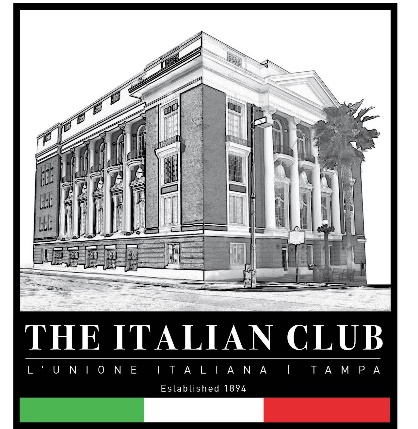 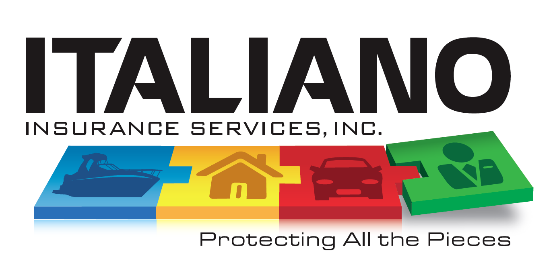 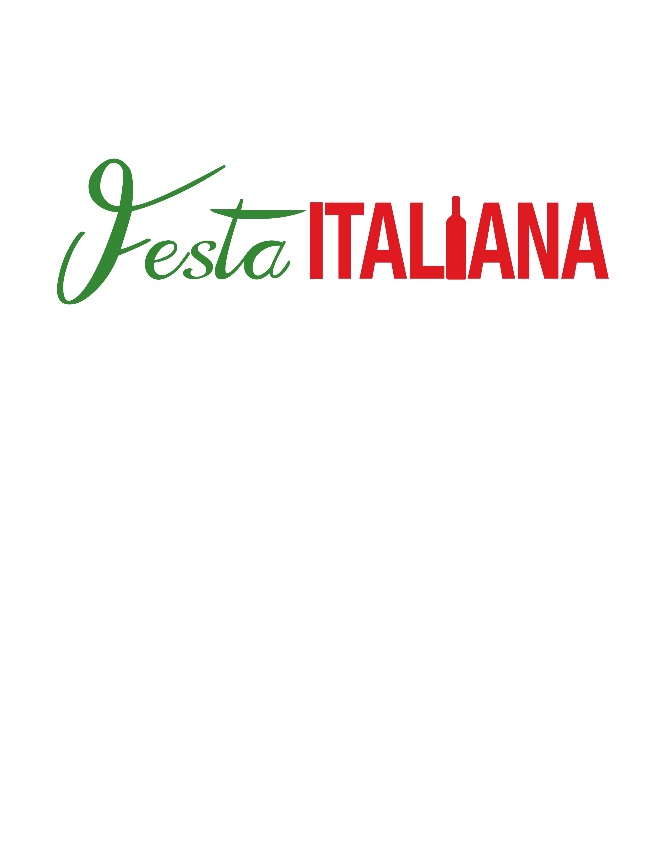 February 24, 2021Re: 2021 Festa Italiana Tampa Scholarship sponsored in honor of Nelson ItalianoDear Guidance & College and Career Counselors, Parents/Guardians and Students,We are writing to inform you of our 2021 Festa Italiana Tampa Scholarship sponsored in honor of Nelson Italiano.  This is our nineteenth year offering this $5,000.00 scholarship to area high school seniors.  Here are the criteria:Be a high school senior graduating in the Spring of 2021 at a Hillsborough County public or private high school.Be admitted to a four-year college or university for the Fall of 2021.Be of Italian descent - this is interpreted as having a parent, grandparent or great-grandparent who was born in Italy.Have a grade-point average of at least 3.5 out of 4.0 (or the equivalent). Be a United States citizen or a permanent resident alien. This scholarship is limited to a Hillsborough County student, so students’ chances are increased considerably.  Please note that the applicant may reside in Pinellas or other counties.  Applications will be blindly evaluated. This means, names, addresses, or distinguishing information that would reveal the applicant's identity on the application will not be made available to scholarship evaluators. Awardee will be asked to submit a written acceptance letter of the scholarship award and submit a current color photograph, both of which will be placed in the Italian Club newsletter.  If you feel you are a good candidate for this application, we encourage you to obtain the application one of two ways:Download from Festa Italiana Tampa Website at www.festaitalianatampa.com.  Contact Mark Stanish via email mark@italian-club.orgAll applications, essays, and certifications must be typed.  Completed applications are to be printed and mailed via USPS, and must be postmarked by March 26th, 2021.  To submit an application, please mail to the Italian Club, Attention: Scholarship Committee, 1731 E. 7th Avenue, Tampa, FL 33605.  If you have any questions, please do not hesitate to contact the Italian Club at (813)248-3316 or via email at Mark@Italian-Club.org.  Saluti,The Festa Italiana Scholarship CommitteeSCHOLARSHIP APPLICATIONFor current high school seniors graduating in the Spring of 2021, from a Hillsborough County public or private high school (applicant may reside in Pinellas or other counties).  Scholarship winners will be notified via certified mail.CHECKLIST FOR SUBMISSIONApplication Must Be Typed, no handwritten applications will be accepted.Completed 2021 Festa Italiana Tampa Scholarship application formMaximum 500-word essay, about “How has your Italian heritage shaped your life in a significant way?”Guidance & College and Career Counselor Reference Form Mail completed scholarship application including essay postmarked by March 26th 2021 Completed application are to be mailed to: The Italian Club of Tampa, Attn: Festa Italiana Tampa Scholarship Committee, 1731 E. 7th Avenue, Tampa, FL 33605Application MUST be typed & All portions of this application must be completed.Application & all required attachments together must be postmarked by March 26th 2021 and sent to:The Italian Club of TampaAttn: Scholarship Committee1731 E. 7th AvenueTampa, FL 33605Applicant Information:Applicant Information:Applicant Information:Applicant Information:Applicant Information:Applicant Information:Applicant Information:Applicant Information:Applicant Information:Applicant Information:Applicant Information:Applicant Information:Applicant Information:Applicant Information:Applicant Information:Applicant Information:Applicant Information:Applicant Information:Applicant Information:Applicant Information:Applicant Information:Applicant Information:Applicant Information:Applicant Information:Applicant Information:Applicant Information:Applicant Information:Applicant Information:Applicant Information:Applicant Information:Applicant Information:First:First:First:First:Middle:Middle:Last:Last:Address:Address:Address:Address:Address:City:City:City:State:State:Zip:Phone Number:Phone Number:Phone Number:Phone Number:Phone Number:Phone Number:Phone Number:Phone Number:Phone Number:(               )(               )(               )(               )(               )(               )(               )(               )(               )(               )(               )(               )(               )(               )Birth Date:Birth Date:Birth Date:Birth Date:          /          /          /          /          /          /          /          /Email Address:Email Address:Email Address:Email Address:Email Address:Email Address:Email Address:Email Address:High School Attending:High School Attending:High School Attending:High School Attending:High School Attending:High School Attending:High School Attending:High School Attending:High School Attending:High School Attending:High School Attending:Graduation Date:Graduation Date:Graduation Date:Graduation Date:Graduation Date:Graduation Date:Graduation Date:               /School Address:School Address:School Address:School Address:School Address:School Address:School Address:School Address:School Address:City:City:City:State:State:Zip:Please list any extracurricular activities along with length of participation in each activity:Please list any extracurricular activities along with length of participation in each activity:Please list any extracurricular activities along with length of participation in each activity:Please list any extracurricular activities along with length of participation in each activity:Please list any extracurricular activities along with length of participation in each activity:Please list any extracurricular activities along with length of participation in each activity:Please list any extracurricular activities along with length of participation in each activity:Please list any extracurricular activities along with length of participation in each activity:Please list any extracurricular activities along with length of participation in each activity:Please list any extracurricular activities along with length of participation in each activity:Please list any extracurricular activities along with length of participation in each activity:Please list any extracurricular activities along with length of participation in each activity:Please list any extracurricular activities along with length of participation in each activity:Please list any extracurricular activities along with length of participation in each activity:Please list any extracurricular activities along with length of participation in each activity:Please list any extracurricular activities along with length of participation in each activity:Please list any extracurricular activities along with length of participation in each activity:Please list any extracurricular activities along with length of participation in each activity:Please list any extracurricular activities along with length of participation in each activity:Please list any extracurricular activities along with length of participation in each activity:Please list any extracurricular activities along with length of participation in each activity:Please list any extracurricular activities along with length of participation in each activity:Please list any extracurricular activities along with length of participation in each activity:Please list any extracurricular activities along with length of participation in each activity:Please list any extracurricular activities along with length of participation in each activity:Please list any extracurricular activities along with length of participation in each activity:Please list any extracurricular activities along with length of participation in each activity:Please list any extracurricular activities along with length of participation in each activity:Please list any extracurricular activities along with length of participation in each activity:Please list any extracurricular activities along with length of participation in each activity:Please list any extracurricular activities along with length of participation in each activity:Name of Activity/ProgramName of Activity/ProgramName of Activity/ProgramName of Activity/ProgramName of Activity/ProgramName of Activity/ProgramName of Activity/ProgramName of Activity/ProgramName of Activity/ProgramName of Activity/ProgramName of Activity/ProgramName of Activity/ProgramName of Activity/ProgramName of Activity/ProgramName of Activity/ProgramName of Activity/ProgramYears Involved:Years Involved:Years Involved:Description of Activity/ProgramDescription of Activity/ProgramDescription of Activity/ProgramDescription of Activity/ProgramDescription of Activity/ProgramDescription of Activity/ProgramDescription of Activity/ProgramDescription of Activity/ProgramDescription of Activity/ProgramDescription of Activity/ProgramDescription of Activity/ProgramDescription of Activity/Program1.2.3.4.5.College you plan to attend:College you plan to attend:College you plan to attend:College you plan to attend:College you plan to attend:College you plan to attend:College you plan to attend:College you plan to attend:College you plan to attend:College you plan to attend:College you plan to attend:College you plan to attend:Date you plan to enter college:Date you plan to enter college:Date you plan to enter college:Date you plan to enter college:Date you plan to enter college:Date you plan to enter college:Date you plan to enter college:Date you plan to enter college:Date you plan to enter college:Date you plan to enter college:Date you plan to enter college:Date you plan to enter college:Date you plan to enter college:Date you plan to enter college:Current Employment History:Current Employment History:Current Employment History:Current Employment History:Current Employment History:Current Employment History:Current Employment History:Current Employment History:Current Employment History:Current Employment History:Current Employment History:Current Employment History:Current Employment History:Other Scholarship Awards:Other Scholarship Awards:Other Scholarship Awards:Other Scholarship Awards:Other Scholarship Awards:Other Scholarship Awards:Other Scholarship Awards:Other Scholarship Awards:Other Scholarship Awards:Other Scholarship Awards:Other Scholarship Awards:Other Scholarship Awards:Other Scholarship Awards:Other Scholarship Awards:Other Scholarship Awards:Other Scholarship Awards:Other Scholarship Awards:Other Scholarship Awards:Other Scholarship Awards:Other Scholarship Awards:Other Scholarship Awards:Other Scholarship Awards:Other Scholarship Awards:Other Scholarship Awards:Other Scholarship Awards:Other Scholarship Awards:Other Scholarship Awards:Other Scholarship Awards:Other Scholarship Awards:Other Scholarship Awards:Other Scholarship Awards:Please list other scholarships you have received or expect to receive.  Please list all awards along with dollar amount. (Indicate if it is a one-time scholarship or annual. Use separate sheet if necessary)Please list other scholarships you have received or expect to receive.  Please list all awards along with dollar amount. (Indicate if it is a one-time scholarship or annual. Use separate sheet if necessary)Please list other scholarships you have received or expect to receive.  Please list all awards along with dollar amount. (Indicate if it is a one-time scholarship or annual. Use separate sheet if necessary)Please list other scholarships you have received or expect to receive.  Please list all awards along with dollar amount. (Indicate if it is a one-time scholarship or annual. Use separate sheet if necessary)Please list other scholarships you have received or expect to receive.  Please list all awards along with dollar amount. (Indicate if it is a one-time scholarship or annual. Use separate sheet if necessary)Please list other scholarships you have received or expect to receive.  Please list all awards along with dollar amount. (Indicate if it is a one-time scholarship or annual. Use separate sheet if necessary)Please list other scholarships you have received or expect to receive.  Please list all awards along with dollar amount. (Indicate if it is a one-time scholarship or annual. Use separate sheet if necessary)Please list other scholarships you have received or expect to receive.  Please list all awards along with dollar amount. (Indicate if it is a one-time scholarship or annual. Use separate sheet if necessary)Please list other scholarships you have received or expect to receive.  Please list all awards along with dollar amount. (Indicate if it is a one-time scholarship or annual. Use separate sheet if necessary)Please list other scholarships you have received or expect to receive.  Please list all awards along with dollar amount. (Indicate if it is a one-time scholarship or annual. Use separate sheet if necessary)Please list other scholarships you have received or expect to receive.  Please list all awards along with dollar amount. (Indicate if it is a one-time scholarship or annual. Use separate sheet if necessary)Please list other scholarships you have received or expect to receive.  Please list all awards along with dollar amount. (Indicate if it is a one-time scholarship or annual. Use separate sheet if necessary)Please list other scholarships you have received or expect to receive.  Please list all awards along with dollar amount. (Indicate if it is a one-time scholarship or annual. Use separate sheet if necessary)Please list other scholarships you have received or expect to receive.  Please list all awards along with dollar amount. (Indicate if it is a one-time scholarship or annual. Use separate sheet if necessary)Please list other scholarships you have received or expect to receive.  Please list all awards along with dollar amount. (Indicate if it is a one-time scholarship or annual. Use separate sheet if necessary)Please list other scholarships you have received or expect to receive.  Please list all awards along with dollar amount. (Indicate if it is a one-time scholarship or annual. Use separate sheet if necessary)Please list other scholarships you have received or expect to receive.  Please list all awards along with dollar amount. (Indicate if it is a one-time scholarship or annual. Use separate sheet if necessary)Please list other scholarships you have received or expect to receive.  Please list all awards along with dollar amount. (Indicate if it is a one-time scholarship or annual. Use separate sheet if necessary)Please list other scholarships you have received or expect to receive.  Please list all awards along with dollar amount. (Indicate if it is a one-time scholarship or annual. Use separate sheet if necessary)Please list other scholarships you have received or expect to receive.  Please list all awards along with dollar amount. (Indicate if it is a one-time scholarship or annual. Use separate sheet if necessary)Please list other scholarships you have received or expect to receive.  Please list all awards along with dollar amount. (Indicate if it is a one-time scholarship or annual. Use separate sheet if necessary)Please list other scholarships you have received or expect to receive.  Please list all awards along with dollar amount. (Indicate if it is a one-time scholarship or annual. Use separate sheet if necessary)Please list other scholarships you have received or expect to receive.  Please list all awards along with dollar amount. (Indicate if it is a one-time scholarship or annual. Use separate sheet if necessary)Please list other scholarships you have received or expect to receive.  Please list all awards along with dollar amount. (Indicate if it is a one-time scholarship or annual. Use separate sheet if necessary)Please list other scholarships you have received or expect to receive.  Please list all awards along with dollar amount. (Indicate if it is a one-time scholarship or annual. Use separate sheet if necessary)Please list other scholarships you have received or expect to receive.  Please list all awards along with dollar amount. (Indicate if it is a one-time scholarship or annual. Use separate sheet if necessary)Please list other scholarships you have received or expect to receive.  Please list all awards along with dollar amount. (Indicate if it is a one-time scholarship or annual. Use separate sheet if necessary)Please list other scholarships you have received or expect to receive.  Please list all awards along with dollar amount. (Indicate if it is a one-time scholarship or annual. Use separate sheet if necessary)Please list other scholarships you have received or expect to receive.  Please list all awards along with dollar amount. (Indicate if it is a one-time scholarship or annual. Use separate sheet if necessary)Please list other scholarships you have received or expect to receive.  Please list all awards along with dollar amount. (Indicate if it is a one-time scholarship or annual. Use separate sheet if necessary)Please list other scholarships you have received or expect to receive.  Please list all awards along with dollar amount. (Indicate if it is a one-time scholarship or annual. Use separate sheet if necessary)Name of Scholarship:Name of Scholarship:Name of Scholarship:Name of Scholarship:Name of Scholarship:Name of Scholarship:Name of Scholarship:Name of Scholarship:Name of Scholarship:Name of Scholarship:Name of Scholarship:Name of Scholarship:Name of Scholarship:Name of Scholarship:Name of Scholarship:Name of Scholarship:Name of Scholarship:Annual (Yes/No):Annual (Yes/No):Annual (Yes/No):Annual (Yes/No):Amount Applied For:Amount Applied For:Amount Applied For:Amount Applied For:Amount Applied For:Amount Applied For:Amount Applied For:Amount Applied For:Amount Applied For:Amount Received:1.$$$$$$$$$$2.$$$$$$$$$$3.$$$$$$$$$$4.$$$$$$$$$$5.$$$$$$$$$$Genealogy Information:Genealogy Information:Genealogy Information:Genealogy Information:Genealogy Information:Genealogy Information:Genealogy Information:Genealogy Information:Genealogy Information:Genealogy Information:Genealogy Information:Genealogy Information:Genealogy Information:Genealogy Information:Genealogy Information:Genealogy Information:Genealogy Information:Genealogy Information:Genealogy Information:Genealogy Information:Genealogy Information:Genealogy Information:Genealogy Information:Genealogy Information:Genealogy Information:Genealogy Information:Genealogy Information:Genealogy Information:Genealogy Information:Genealogy Information:Genealogy Information:Please list names of parent(s), grandparent(s), great-grandparent(s) who were born in Italy (you don’t need to use all 5 lines):Please list names of parent(s), grandparent(s), great-grandparent(s) who were born in Italy (you don’t need to use all 5 lines):Please list names of parent(s), grandparent(s), great-grandparent(s) who were born in Italy (you don’t need to use all 5 lines):Please list names of parent(s), grandparent(s), great-grandparent(s) who were born in Italy (you don’t need to use all 5 lines):Please list names of parent(s), grandparent(s), great-grandparent(s) who were born in Italy (you don’t need to use all 5 lines):Please list names of parent(s), grandparent(s), great-grandparent(s) who were born in Italy (you don’t need to use all 5 lines):Please list names of parent(s), grandparent(s), great-grandparent(s) who were born in Italy (you don’t need to use all 5 lines):Please list names of parent(s), grandparent(s), great-grandparent(s) who were born in Italy (you don’t need to use all 5 lines):Please list names of parent(s), grandparent(s), great-grandparent(s) who were born in Italy (you don’t need to use all 5 lines):Please list names of parent(s), grandparent(s), great-grandparent(s) who were born in Italy (you don’t need to use all 5 lines):Please list names of parent(s), grandparent(s), great-grandparent(s) who were born in Italy (you don’t need to use all 5 lines):Please list names of parent(s), grandparent(s), great-grandparent(s) who were born in Italy (you don’t need to use all 5 lines):Please list names of parent(s), grandparent(s), great-grandparent(s) who were born in Italy (you don’t need to use all 5 lines):Please list names of parent(s), grandparent(s), great-grandparent(s) who were born in Italy (you don’t need to use all 5 lines):Please list names of parent(s), grandparent(s), great-grandparent(s) who were born in Italy (you don’t need to use all 5 lines):Please list names of parent(s), grandparent(s), great-grandparent(s) who were born in Italy (you don’t need to use all 5 lines):Please list names of parent(s), grandparent(s), great-grandparent(s) who were born in Italy (you don’t need to use all 5 lines):Please list names of parent(s), grandparent(s), great-grandparent(s) who were born in Italy (you don’t need to use all 5 lines):Please list names of parent(s), grandparent(s), great-grandparent(s) who were born in Italy (you don’t need to use all 5 lines):Please list names of parent(s), grandparent(s), great-grandparent(s) who were born in Italy (you don’t need to use all 5 lines):Please list names of parent(s), grandparent(s), great-grandparent(s) who were born in Italy (you don’t need to use all 5 lines):Please list names of parent(s), grandparent(s), great-grandparent(s) who were born in Italy (you don’t need to use all 5 lines):Please list names of parent(s), grandparent(s), great-grandparent(s) who were born in Italy (you don’t need to use all 5 lines):Please list names of parent(s), grandparent(s), great-grandparent(s) who were born in Italy (you don’t need to use all 5 lines):Please list names of parent(s), grandparent(s), great-grandparent(s) who were born in Italy (you don’t need to use all 5 lines):Please list names of parent(s), grandparent(s), great-grandparent(s) who were born in Italy (you don’t need to use all 5 lines):Please list names of parent(s), grandparent(s), great-grandparent(s) who were born in Italy (you don’t need to use all 5 lines):Please list names of parent(s), grandparent(s), great-grandparent(s) who were born in Italy (you don’t need to use all 5 lines):Please list names of parent(s), grandparent(s), great-grandparent(s) who were born in Italy (you don’t need to use all 5 lines):Please list names of parent(s), grandparent(s), great-grandparent(s) who were born in Italy (you don’t need to use all 5 lines):Please list names of parent(s), grandparent(s), great-grandparent(s) who were born in Italy (you don’t need to use all 5 lines):Name of Family MemberName of Family MemberName of Family MemberName of Family MemberName of Family MemberName of Family MemberName of Family MemberName of Family MemberName of Family MemberName of Family MemberName of Family MemberName of Family MemberName of Family MemberName of Family MemberName of Family MemberName of Family MemberName of Family MemberName of Family MemberRelation to Applicant:Relation to Applicant:Relation to Applicant:Relation to Applicant:Relation to Applicant:Relation to Applicant:Relation to Applicant:Relation to Applicant:Region of Heritage:Region of Heritage:Region of Heritage:Region of Heritage:Region of Heritage:1.2.3.4.5.Applicant Essay:Applicant Essay:Applicant Essay:Applicant Essay:Applicant Essay:Applicant Essay:Applicant Essay:Applicant Essay:Applicant Essay:Applicant Essay:Applicant Essay:Applicant Essay:Applicant Essay:Applicant Essay:Applicant Essay:Applicant Essay:Applicant Essay:Applicant Essay:Applicant Essay:Applicant Essay:Applicant Essay:Applicant Essay:Applicant Essay:Applicant Essay:Applicant Essay:Applicant Essay:Applicant Essay:Applicant Essay:Applicant Essay:Applicant Essay:Applicant Essay:The celebration of Italian culture and heritage is it the very heart of the Festa Italiana, and is the backbone of the Italian Club’s of Tampa mission statement.  In 500 words or less, please describe how your Italian heritage has shaped your life in a significant way and what role it plans in guiding your future as you move into college.  The essay must be typed and included on a separate sheet of paper with your name at the top.The celebration of Italian culture and heritage is it the very heart of the Festa Italiana, and is the backbone of the Italian Club’s of Tampa mission statement.  In 500 words or less, please describe how your Italian heritage has shaped your life in a significant way and what role it plans in guiding your future as you move into college.  The essay must be typed and included on a separate sheet of paper with your name at the top.The celebration of Italian culture and heritage is it the very heart of the Festa Italiana, and is the backbone of the Italian Club’s of Tampa mission statement.  In 500 words or less, please describe how your Italian heritage has shaped your life in a significant way and what role it plans in guiding your future as you move into college.  The essay must be typed and included on a separate sheet of paper with your name at the top.The celebration of Italian culture and heritage is it the very heart of the Festa Italiana, and is the backbone of the Italian Club’s of Tampa mission statement.  In 500 words or less, please describe how your Italian heritage has shaped your life in a significant way and what role it plans in guiding your future as you move into college.  The essay must be typed and included on a separate sheet of paper with your name at the top.The celebration of Italian culture and heritage is it the very heart of the Festa Italiana, and is the backbone of the Italian Club’s of Tampa mission statement.  In 500 words or less, please describe how your Italian heritage has shaped your life in a significant way and what role it plans in guiding your future as you move into college.  The essay must be typed and included on a separate sheet of paper with your name at the top.The celebration of Italian culture and heritage is it the very heart of the Festa Italiana, and is the backbone of the Italian Club’s of Tampa mission statement.  In 500 words or less, please describe how your Italian heritage has shaped your life in a significant way and what role it plans in guiding your future as you move into college.  The essay must be typed and included on a separate sheet of paper with your name at the top.The celebration of Italian culture and heritage is it the very heart of the Festa Italiana, and is the backbone of the Italian Club’s of Tampa mission statement.  In 500 words or less, please describe how your Italian heritage has shaped your life in a significant way and what role it plans in guiding your future as you move into college.  The essay must be typed and included on a separate sheet of paper with your name at the top.The celebration of Italian culture and heritage is it the very heart of the Festa Italiana, and is the backbone of the Italian Club’s of Tampa mission statement.  In 500 words or less, please describe how your Italian heritage has shaped your life in a significant way and what role it plans in guiding your future as you move into college.  The essay must be typed and included on a separate sheet of paper with your name at the top.The celebration of Italian culture and heritage is it the very heart of the Festa Italiana, and is the backbone of the Italian Club’s of Tampa mission statement.  In 500 words or less, please describe how your Italian heritage has shaped your life in a significant way and what role it plans in guiding your future as you move into college.  The essay must be typed and included on a separate sheet of paper with your name at the top.The celebration of Italian culture and heritage is it the very heart of the Festa Italiana, and is the backbone of the Italian Club’s of Tampa mission statement.  In 500 words or less, please describe how your Italian heritage has shaped your life in a significant way and what role it plans in guiding your future as you move into college.  The essay must be typed and included on a separate sheet of paper with your name at the top.The celebration of Italian culture and heritage is it the very heart of the Festa Italiana, and is the backbone of the Italian Club’s of Tampa mission statement.  In 500 words or less, please describe how your Italian heritage has shaped your life in a significant way and what role it plans in guiding your future as you move into college.  The essay must be typed and included on a separate sheet of paper with your name at the top.The celebration of Italian culture and heritage is it the very heart of the Festa Italiana, and is the backbone of the Italian Club’s of Tampa mission statement.  In 500 words or less, please describe how your Italian heritage has shaped your life in a significant way and what role it plans in guiding your future as you move into college.  The essay must be typed and included on a separate sheet of paper with your name at the top.The celebration of Italian culture and heritage is it the very heart of the Festa Italiana, and is the backbone of the Italian Club’s of Tampa mission statement.  In 500 words or less, please describe how your Italian heritage has shaped your life in a significant way and what role it plans in guiding your future as you move into college.  The essay must be typed and included on a separate sheet of paper with your name at the top.The celebration of Italian culture and heritage is it the very heart of the Festa Italiana, and is the backbone of the Italian Club’s of Tampa mission statement.  In 500 words or less, please describe how your Italian heritage has shaped your life in a significant way and what role it plans in guiding your future as you move into college.  The essay must be typed and included on a separate sheet of paper with your name at the top.The celebration of Italian culture and heritage is it the very heart of the Festa Italiana, and is the backbone of the Italian Club’s of Tampa mission statement.  In 500 words or less, please describe how your Italian heritage has shaped your life in a significant way and what role it plans in guiding your future as you move into college.  The essay must be typed and included on a separate sheet of paper with your name at the top.The celebration of Italian culture and heritage is it the very heart of the Festa Italiana, and is the backbone of the Italian Club’s of Tampa mission statement.  In 500 words or less, please describe how your Italian heritage has shaped your life in a significant way and what role it plans in guiding your future as you move into college.  The essay must be typed and included on a separate sheet of paper with your name at the top.The celebration of Italian culture and heritage is it the very heart of the Festa Italiana, and is the backbone of the Italian Club’s of Tampa mission statement.  In 500 words or less, please describe how your Italian heritage has shaped your life in a significant way and what role it plans in guiding your future as you move into college.  The essay must be typed and included on a separate sheet of paper with your name at the top.The celebration of Italian culture and heritage is it the very heart of the Festa Italiana, and is the backbone of the Italian Club’s of Tampa mission statement.  In 500 words or less, please describe how your Italian heritage has shaped your life in a significant way and what role it plans in guiding your future as you move into college.  The essay must be typed and included on a separate sheet of paper with your name at the top.The celebration of Italian culture and heritage is it the very heart of the Festa Italiana, and is the backbone of the Italian Club’s of Tampa mission statement.  In 500 words or less, please describe how your Italian heritage has shaped your life in a significant way and what role it plans in guiding your future as you move into college.  The essay must be typed and included on a separate sheet of paper with your name at the top.The celebration of Italian culture and heritage is it the very heart of the Festa Italiana, and is the backbone of the Italian Club’s of Tampa mission statement.  In 500 words or less, please describe how your Italian heritage has shaped your life in a significant way and what role it plans in guiding your future as you move into college.  The essay must be typed and included on a separate sheet of paper with your name at the top.The celebration of Italian culture and heritage is it the very heart of the Festa Italiana, and is the backbone of the Italian Club’s of Tampa mission statement.  In 500 words or less, please describe how your Italian heritage has shaped your life in a significant way and what role it plans in guiding your future as you move into college.  The essay must be typed and included on a separate sheet of paper with your name at the top.The celebration of Italian culture and heritage is it the very heart of the Festa Italiana, and is the backbone of the Italian Club’s of Tampa mission statement.  In 500 words or less, please describe how your Italian heritage has shaped your life in a significant way and what role it plans in guiding your future as you move into college.  The essay must be typed and included on a separate sheet of paper with your name at the top.The celebration of Italian culture and heritage is it the very heart of the Festa Italiana, and is the backbone of the Italian Club’s of Tampa mission statement.  In 500 words or less, please describe how your Italian heritage has shaped your life in a significant way and what role it plans in guiding your future as you move into college.  The essay must be typed and included on a separate sheet of paper with your name at the top.The celebration of Italian culture and heritage is it the very heart of the Festa Italiana, and is the backbone of the Italian Club’s of Tampa mission statement.  In 500 words or less, please describe how your Italian heritage has shaped your life in a significant way and what role it plans in guiding your future as you move into college.  The essay must be typed and included on a separate sheet of paper with your name at the top.The celebration of Italian culture and heritage is it the very heart of the Festa Italiana, and is the backbone of the Italian Club’s of Tampa mission statement.  In 500 words or less, please describe how your Italian heritage has shaped your life in a significant way and what role it plans in guiding your future as you move into college.  The essay must be typed and included on a separate sheet of paper with your name at the top.The celebration of Italian culture and heritage is it the very heart of the Festa Italiana, and is the backbone of the Italian Club’s of Tampa mission statement.  In 500 words or less, please describe how your Italian heritage has shaped your life in a significant way and what role it plans in guiding your future as you move into college.  The essay must be typed and included on a separate sheet of paper with your name at the top.The celebration of Italian culture and heritage is it the very heart of the Festa Italiana, and is the backbone of the Italian Club’s of Tampa mission statement.  In 500 words or less, please describe how your Italian heritage has shaped your life in a significant way and what role it plans in guiding your future as you move into college.  The essay must be typed and included on a separate sheet of paper with your name at the top.The celebration of Italian culture and heritage is it the very heart of the Festa Italiana, and is the backbone of the Italian Club’s of Tampa mission statement.  In 500 words or less, please describe how your Italian heritage has shaped your life in a significant way and what role it plans in guiding your future as you move into college.  The essay must be typed and included on a separate sheet of paper with your name at the top.The celebration of Italian culture and heritage is it the very heart of the Festa Italiana, and is the backbone of the Italian Club’s of Tampa mission statement.  In 500 words or less, please describe how your Italian heritage has shaped your life in a significant way and what role it plans in guiding your future as you move into college.  The essay must be typed and included on a separate sheet of paper with your name at the top.The celebration of Italian culture and heritage is it the very heart of the Festa Italiana, and is the backbone of the Italian Club’s of Tampa mission statement.  In 500 words or less, please describe how your Italian heritage has shaped your life in a significant way and what role it plans in guiding your future as you move into college.  The essay must be typed and included on a separate sheet of paper with your name at the top.The celebration of Italian culture and heritage is it the very heart of the Festa Italiana, and is the backbone of the Italian Club’s of Tampa mission statement.  In 500 words or less, please describe how your Italian heritage has shaped your life in a significant way and what role it plans in guiding your future as you move into college.  The essay must be typed and included on a separate sheet of paper with your name at the top.Application Certification:Application Certification:Application Certification:Application Certification:Application Certification:Application Certification:Application Certification:Application Certification:Application Certification:Application Certification:Application Certification:Application Certification:Application Certification:Application Certification:Application Certification:Application Certification:Application Certification:Application Certification:Application Certification:Application Certification:Application Certification:Application Certification:Application Certification:Application Certification:Application Certification:Application Certification:Application Certification:Application Certification:Application Certification:Application Certification:Application Certification:I certify that I am a U.S. citizen or lawful permanent resident (alien # ___________________) and am currently a high school senior in good standing. All requested references are enclosed and the information I have submitted is true and correct to the best of my knowledge. I certify that I am a U.S. citizen or lawful permanent resident (alien # ___________________) and am currently a high school senior in good standing. All requested references are enclosed and the information I have submitted is true and correct to the best of my knowledge. I certify that I am a U.S. citizen or lawful permanent resident (alien # ___________________) and am currently a high school senior in good standing. All requested references are enclosed and the information I have submitted is true and correct to the best of my knowledge. I certify that I am a U.S. citizen or lawful permanent resident (alien # ___________________) and am currently a high school senior in good standing. All requested references are enclosed and the information I have submitted is true and correct to the best of my knowledge. I certify that I am a U.S. citizen or lawful permanent resident (alien # ___________________) and am currently a high school senior in good standing. All requested references are enclosed and the information I have submitted is true and correct to the best of my knowledge. I certify that I am a U.S. citizen or lawful permanent resident (alien # ___________________) and am currently a high school senior in good standing. All requested references are enclosed and the information I have submitted is true and correct to the best of my knowledge. I certify that I am a U.S. citizen or lawful permanent resident (alien # ___________________) and am currently a high school senior in good standing. All requested references are enclosed and the information I have submitted is true and correct to the best of my knowledge. I certify that I am a U.S. citizen or lawful permanent resident (alien # ___________________) and am currently a high school senior in good standing. All requested references are enclosed and the information I have submitted is true and correct to the best of my knowledge. I certify that I am a U.S. citizen or lawful permanent resident (alien # ___________________) and am currently a high school senior in good standing. All requested references are enclosed and the information I have submitted is true and correct to the best of my knowledge. I certify that I am a U.S. citizen or lawful permanent resident (alien # ___________________) and am currently a high school senior in good standing. All requested references are enclosed and the information I have submitted is true and correct to the best of my knowledge. I certify that I am a U.S. citizen or lawful permanent resident (alien # ___________________) and am currently a high school senior in good standing. All requested references are enclosed and the information I have submitted is true and correct to the best of my knowledge. I certify that I am a U.S. citizen or lawful permanent resident (alien # ___________________) and am currently a high school senior in good standing. All requested references are enclosed and the information I have submitted is true and correct to the best of my knowledge. I certify that I am a U.S. citizen or lawful permanent resident (alien # ___________________) and am currently a high school senior in good standing. All requested references are enclosed and the information I have submitted is true and correct to the best of my knowledge. I certify that I am a U.S. citizen or lawful permanent resident (alien # ___________________) and am currently a high school senior in good standing. All requested references are enclosed and the information I have submitted is true and correct to the best of my knowledge. I certify that I am a U.S. citizen or lawful permanent resident (alien # ___________________) and am currently a high school senior in good standing. All requested references are enclosed and the information I have submitted is true and correct to the best of my knowledge. I certify that I am a U.S. citizen or lawful permanent resident (alien # ___________________) and am currently a high school senior in good standing. All requested references are enclosed and the information I have submitted is true and correct to the best of my knowledge. I certify that I am a U.S. citizen or lawful permanent resident (alien # ___________________) and am currently a high school senior in good standing. All requested references are enclosed and the information I have submitted is true and correct to the best of my knowledge. I certify that I am a U.S. citizen or lawful permanent resident (alien # ___________________) and am currently a high school senior in good standing. All requested references are enclosed and the information I have submitted is true and correct to the best of my knowledge. I certify that I am a U.S. citizen or lawful permanent resident (alien # ___________________) and am currently a high school senior in good standing. All requested references are enclosed and the information I have submitted is true and correct to the best of my knowledge. I certify that I am a U.S. citizen or lawful permanent resident (alien # ___________________) and am currently a high school senior in good standing. All requested references are enclosed and the information I have submitted is true and correct to the best of my knowledge. I certify that I am a U.S. citizen or lawful permanent resident (alien # ___________________) and am currently a high school senior in good standing. All requested references are enclosed and the information I have submitted is true and correct to the best of my knowledge. I certify that I am a U.S. citizen or lawful permanent resident (alien # ___________________) and am currently a high school senior in good standing. All requested references are enclosed and the information I have submitted is true and correct to the best of my knowledge. I certify that I am a U.S. citizen or lawful permanent resident (alien # ___________________) and am currently a high school senior in good standing. All requested references are enclosed and the information I have submitted is true and correct to the best of my knowledge. I certify that I am a U.S. citizen or lawful permanent resident (alien # ___________________) and am currently a high school senior in good standing. All requested references are enclosed and the information I have submitted is true and correct to the best of my knowledge. I certify that I am a U.S. citizen or lawful permanent resident (alien # ___________________) and am currently a high school senior in good standing. All requested references are enclosed and the information I have submitted is true and correct to the best of my knowledge. I certify that I am a U.S. citizen or lawful permanent resident (alien # ___________________) and am currently a high school senior in good standing. All requested references are enclosed and the information I have submitted is true and correct to the best of my knowledge. I certify that I am a U.S. citizen or lawful permanent resident (alien # ___________________) and am currently a high school senior in good standing. All requested references are enclosed and the information I have submitted is true and correct to the best of my knowledge. I certify that I am a U.S. citizen or lawful permanent resident (alien # ___________________) and am currently a high school senior in good standing. All requested references are enclosed and the information I have submitted is true and correct to the best of my knowledge. I certify that I am a U.S. citizen or lawful permanent resident (alien # ___________________) and am currently a high school senior in good standing. All requested references are enclosed and the information I have submitted is true and correct to the best of my knowledge. I certify that I am a U.S. citizen or lawful permanent resident (alien # ___________________) and am currently a high school senior in good standing. All requested references are enclosed and the information I have submitted is true and correct to the best of my knowledge. I certify that I am a U.S. citizen or lawful permanent resident (alien # ___________________) and am currently a high school senior in good standing. All requested references are enclosed and the information I have submitted is true and correct to the best of my knowledge. Applicant Signature:Applicant Signature:Applicant Signature:Applicant Signature:Applicant Signature:Applicant Signature:Applicant Signature:Applicant Signature:Applicant Signature:Applicant Signature:Date:Parent/Guardian Signature:Parent/Guardian Signature:Parent/Guardian Signature:Parent/Guardian Signature:Parent/Guardian Signature:Parent/Guardian Signature:Parent/Guardian Signature:Parent/Guardian Signature:Parent/Guardian Signature:Parent/Guardian Signature:Parent/Guardian Signature:Parent/Guardian Signature:Date:Guidance & College and Career Counselor Reference Guidance & College and Career Counselor Reference Guidance & College and Career Counselor Reference Guidance & College and Career Counselor Reference Guidance & College and Career Counselor Reference Guidance & College and Career Counselor Reference Guidance & College and Career Counselor Reference Guidance & College and Career Counselor Reference Guidance & College and Career Counselor Reference Guidance & College and Career Counselor Reference Guidance & College and Career Counselor Reference Guidance & College and Career Counselor Reference Guidance & College and Career Counselor Reference Guidance & College and Career Counselor Reference Guidance & College and Career Counselor Reference Guidance & College and Career Counselor Reference Guidance & College and Career Counselor Reference Guidance & College and Career Counselor Reference Guidance & College and Career Counselor Reference Guidance & College and Career Counselor Reference Guidance & College and Career Counselor Reference Guidance & College and Career Counselor Reference Guidance & College and Career Counselor Reference Guidance & College and Career Counselor Reference Guidance & College and Career Counselor Reference Guidance & College and Career Counselor Reference Guidance & College and Career Counselor Reference Guidance & College and Career Counselor Reference Guidance & College and Career Counselor Reference Guidance & College and Career Counselor Reference Guidance & College and Career Counselor Reference This part is to be completed by your high school Guidance Counselor. This part should be completed only after the applicant has fully completed the scholarship application.  This form should be included with your application. DO NOT MAIL SEPARATELY. This part is to be completed by your high school Guidance Counselor. This part should be completed only after the applicant has fully completed the scholarship application.  This form should be included with your application. DO NOT MAIL SEPARATELY. This part is to be completed by your high school Guidance Counselor. This part should be completed only after the applicant has fully completed the scholarship application.  This form should be included with your application. DO NOT MAIL SEPARATELY. This part is to be completed by your high school Guidance Counselor. This part should be completed only after the applicant has fully completed the scholarship application.  This form should be included with your application. DO NOT MAIL SEPARATELY. This part is to be completed by your high school Guidance Counselor. This part should be completed only after the applicant has fully completed the scholarship application.  This form should be included with your application. DO NOT MAIL SEPARATELY. This part is to be completed by your high school Guidance Counselor. This part should be completed only after the applicant has fully completed the scholarship application.  This form should be included with your application. DO NOT MAIL SEPARATELY. This part is to be completed by your high school Guidance Counselor. This part should be completed only after the applicant has fully completed the scholarship application.  This form should be included with your application. DO NOT MAIL SEPARATELY. This part is to be completed by your high school Guidance Counselor. This part should be completed only after the applicant has fully completed the scholarship application.  This form should be included with your application. DO NOT MAIL SEPARATELY. This part is to be completed by your high school Guidance Counselor. This part should be completed only after the applicant has fully completed the scholarship application.  This form should be included with your application. DO NOT MAIL SEPARATELY. This part is to be completed by your high school Guidance Counselor. This part should be completed only after the applicant has fully completed the scholarship application.  This form should be included with your application. DO NOT MAIL SEPARATELY. This part is to be completed by your high school Guidance Counselor. This part should be completed only after the applicant has fully completed the scholarship application.  This form should be included with your application. DO NOT MAIL SEPARATELY. This part is to be completed by your high school Guidance Counselor. This part should be completed only after the applicant has fully completed the scholarship application.  This form should be included with your application. DO NOT MAIL SEPARATELY. This part is to be completed by your high school Guidance Counselor. This part should be completed only after the applicant has fully completed the scholarship application.  This form should be included with your application. DO NOT MAIL SEPARATELY. This part is to be completed by your high school Guidance Counselor. This part should be completed only after the applicant has fully completed the scholarship application.  This form should be included with your application. DO NOT MAIL SEPARATELY. This part is to be completed by your high school Guidance Counselor. This part should be completed only after the applicant has fully completed the scholarship application.  This form should be included with your application. DO NOT MAIL SEPARATELY. This part is to be completed by your high school Guidance Counselor. This part should be completed only after the applicant has fully completed the scholarship application.  This form should be included with your application. DO NOT MAIL SEPARATELY. This part is to be completed by your high school Guidance Counselor. This part should be completed only after the applicant has fully completed the scholarship application.  This form should be included with your application. DO NOT MAIL SEPARATELY. This part is to be completed by your high school Guidance Counselor. This part should be completed only after the applicant has fully completed the scholarship application.  This form should be included with your application. DO NOT MAIL SEPARATELY. This part is to be completed by your high school Guidance Counselor. This part should be completed only after the applicant has fully completed the scholarship application.  This form should be included with your application. DO NOT MAIL SEPARATELY. This part is to be completed by your high school Guidance Counselor. This part should be completed only after the applicant has fully completed the scholarship application.  This form should be included with your application. DO NOT MAIL SEPARATELY. This part is to be completed by your high school Guidance Counselor. This part should be completed only after the applicant has fully completed the scholarship application.  This form should be included with your application. DO NOT MAIL SEPARATELY. This part is to be completed by your high school Guidance Counselor. This part should be completed only after the applicant has fully completed the scholarship application.  This form should be included with your application. DO NOT MAIL SEPARATELY. This part is to be completed by your high school Guidance Counselor. This part should be completed only after the applicant has fully completed the scholarship application.  This form should be included with your application. DO NOT MAIL SEPARATELY. This part is to be completed by your high school Guidance Counselor. This part should be completed only after the applicant has fully completed the scholarship application.  This form should be included with your application. DO NOT MAIL SEPARATELY. This part is to be completed by your high school Guidance Counselor. This part should be completed only after the applicant has fully completed the scholarship application.  This form should be included with your application. DO NOT MAIL SEPARATELY. This part is to be completed by your high school Guidance Counselor. This part should be completed only after the applicant has fully completed the scholarship application.  This form should be included with your application. DO NOT MAIL SEPARATELY. This part is to be completed by your high school Guidance Counselor. This part should be completed only after the applicant has fully completed the scholarship application.  This form should be included with your application. DO NOT MAIL SEPARATELY. This part is to be completed by your high school Guidance Counselor. This part should be completed only after the applicant has fully completed the scholarship application.  This form should be included with your application. DO NOT MAIL SEPARATELY. This part is to be completed by your high school Guidance Counselor. This part should be completed only after the applicant has fully completed the scholarship application.  This form should be included with your application. DO NOT MAIL SEPARATELY. This part is to be completed by your high school Guidance Counselor. This part should be completed only after the applicant has fully completed the scholarship application.  This form should be included with your application. DO NOT MAIL SEPARATELY. This part is to be completed by your high school Guidance Counselor. This part should be completed only after the applicant has fully completed the scholarship application.  This form should be included with your application. DO NOT MAIL SEPARATELY. Applicant Name:Applicant Name:Applicant Name:Applicant Name:Applicant Name:Applicant Name:Applicant Name:High School Attending:High School Attending:High School Attending:High School Attending:High School Attending:High School Attending:High School Attending:High School Attending:High School Attending:High School Attending:High School Attending:Graduation Date:Graduation Date:Graduation Date:Graduation Date:Graduation Date:Graduation Date:Graduation Date:               /School Address:School Address:School Address:School Address:School Address:School Address:School Address:School Address:School Address:City:City:City:State:State:Zip:Student GPA:Student GPA:Student GPA:Student GPA:Student GPA:Student GPA:Student rank out of total class size:Student rank out of total class size:Student rank out of total class size:Student rank out of total class size:Student rank out of total class size:Student rank out of total class size:Student rank out of total class size:Student rank out of total class size:Student rank out of total class size:Student rank out of total class size:                             /                             /                             /                             /                             /                             /                             /                             /                             /Did applicant receive any special recognition for school activities? If so, please explain:Did applicant receive any special recognition for school activities? If so, please explain:Did applicant receive any special recognition for school activities? If so, please explain:Did applicant receive any special recognition for school activities? If so, please explain:Did applicant receive any special recognition for school activities? If so, please explain:Did applicant receive any special recognition for school activities? If so, please explain:Did applicant receive any special recognition for school activities? If so, please explain:Did applicant receive any special recognition for school activities? If so, please explain:Did applicant receive any special recognition for school activities? If so, please explain:Did applicant receive any special recognition for school activities? If so, please explain:Did applicant receive any special recognition for school activities? If so, please explain:Did applicant receive any special recognition for school activities? If so, please explain:Did applicant receive any special recognition for school activities? If so, please explain:Did applicant receive any special recognition for school activities? If so, please explain:Did applicant receive any special recognition for school activities? If so, please explain:Did applicant receive any special recognition for school activities? If so, please explain:Did applicant receive any special recognition for school activities? If so, please explain:Did applicant receive any special recognition for school activities? If so, please explain:Did applicant receive any special recognition for school activities? If so, please explain:Did applicant receive any special recognition for school activities? If so, please explain:Did applicant receive any special recognition for school activities? If so, please explain:Did applicant receive any special recognition for school activities? If so, please explain:Did applicant receive any special recognition for school activities? If so, please explain:Did applicant receive any special recognition for school activities? If so, please explain:Did applicant receive any special recognition for school activities? If so, please explain:Did applicant receive any special recognition for school activities? If so, please explain:Did applicant receive any special recognition for school activities? If so, please explain:Did applicant receive any special recognition for school activities? If so, please explain:Did applicant receive any special recognition for school activities? If so, please explain:Did applicant receive any special recognition for school activities? If so, please explain:Did applicant receive any special recognition for school activities? If so, please explain:Anything additional you feel would qualify this student for scholarship consideration? Anything additional you feel would qualify this student for scholarship consideration? Anything additional you feel would qualify this student for scholarship consideration? Anything additional you feel would qualify this student for scholarship consideration? Anything additional you feel would qualify this student for scholarship consideration? Anything additional you feel would qualify this student for scholarship consideration? Anything additional you feel would qualify this student for scholarship consideration? Anything additional you feel would qualify this student for scholarship consideration? Anything additional you feel would qualify this student for scholarship consideration? Anything additional you feel would qualify this student for scholarship consideration? Anything additional you feel would qualify this student for scholarship consideration? Anything additional you feel would qualify this student for scholarship consideration? Anything additional you feel would qualify this student for scholarship consideration? Anything additional you feel would qualify this student for scholarship consideration? Anything additional you feel would qualify this student for scholarship consideration? Anything additional you feel would qualify this student for scholarship consideration? Anything additional you feel would qualify this student for scholarship consideration? Anything additional you feel would qualify this student for scholarship consideration? Anything additional you feel would qualify this student for scholarship consideration? Anything additional you feel would qualify this student for scholarship consideration? Anything additional you feel would qualify this student for scholarship consideration? Anything additional you feel would qualify this student for scholarship consideration? Anything additional you feel would qualify this student for scholarship consideration? Anything additional you feel would qualify this student for scholarship consideration? Anything additional you feel would qualify this student for scholarship consideration? Anything additional you feel would qualify this student for scholarship consideration? Anything additional you feel would qualify this student for scholarship consideration? Anything additional you feel would qualify this student for scholarship consideration? Anything additional you feel would qualify this student for scholarship consideration? Anything additional you feel would qualify this student for scholarship consideration? Anything additional you feel would qualify this student for scholarship consideration? I certify that the information contained herein is correct to the best of my knowledge. I also certify that the data related to scholastic performance is from a current and official transcript. I certify that the information contained herein is correct to the best of my knowledge. I also certify that the data related to scholastic performance is from a current and official transcript. I certify that the information contained herein is correct to the best of my knowledge. I also certify that the data related to scholastic performance is from a current and official transcript. I certify that the information contained herein is correct to the best of my knowledge. I also certify that the data related to scholastic performance is from a current and official transcript. I certify that the information contained herein is correct to the best of my knowledge. I also certify that the data related to scholastic performance is from a current and official transcript. I certify that the information contained herein is correct to the best of my knowledge. I also certify that the data related to scholastic performance is from a current and official transcript. I certify that the information contained herein is correct to the best of my knowledge. I also certify that the data related to scholastic performance is from a current and official transcript. I certify that the information contained herein is correct to the best of my knowledge. I also certify that the data related to scholastic performance is from a current and official transcript. I certify that the information contained herein is correct to the best of my knowledge. I also certify that the data related to scholastic performance is from a current and official transcript. I certify that the information contained herein is correct to the best of my knowledge. I also certify that the data related to scholastic performance is from a current and official transcript. I certify that the information contained herein is correct to the best of my knowledge. I also certify that the data related to scholastic performance is from a current and official transcript. I certify that the information contained herein is correct to the best of my knowledge. I also certify that the data related to scholastic performance is from a current and official transcript. I certify that the information contained herein is correct to the best of my knowledge. I also certify that the data related to scholastic performance is from a current and official transcript. I certify that the information contained herein is correct to the best of my knowledge. I also certify that the data related to scholastic performance is from a current and official transcript. I certify that the information contained herein is correct to the best of my knowledge. I also certify that the data related to scholastic performance is from a current and official transcript. I certify that the information contained herein is correct to the best of my knowledge. I also certify that the data related to scholastic performance is from a current and official transcript. I certify that the information contained herein is correct to the best of my knowledge. I also certify that the data related to scholastic performance is from a current and official transcript. I certify that the information contained herein is correct to the best of my knowledge. I also certify that the data related to scholastic performance is from a current and official transcript. I certify that the information contained herein is correct to the best of my knowledge. I also certify that the data related to scholastic performance is from a current and official transcript. I certify that the information contained herein is correct to the best of my knowledge. I also certify that the data related to scholastic performance is from a current and official transcript. I certify that the information contained herein is correct to the best of my knowledge. I also certify that the data related to scholastic performance is from a current and official transcript. I certify that the information contained herein is correct to the best of my knowledge. I also certify that the data related to scholastic performance is from a current and official transcript. I certify that the information contained herein is correct to the best of my knowledge. I also certify that the data related to scholastic performance is from a current and official transcript. I certify that the information contained herein is correct to the best of my knowledge. I also certify that the data related to scholastic performance is from a current and official transcript. I certify that the information contained herein is correct to the best of my knowledge. I also certify that the data related to scholastic performance is from a current and official transcript. I certify that the information contained herein is correct to the best of my knowledge. I also certify that the data related to scholastic performance is from a current and official transcript. I certify that the information contained herein is correct to the best of my knowledge. I also certify that the data related to scholastic performance is from a current and official transcript. I certify that the information contained herein is correct to the best of my knowledge. I also certify that the data related to scholastic performance is from a current and official transcript. I certify that the information contained herein is correct to the best of my knowledge. I also certify that the data related to scholastic performance is from a current and official transcript. I certify that the information contained herein is correct to the best of my knowledge. I also certify that the data related to scholastic performance is from a current and official transcript. I certify that the information contained herein is correct to the best of my knowledge. I also certify that the data related to scholastic performance is from a current and official transcript. Applicant Signature:Applicant Signature:Applicant Signature:Applicant Signature:Applicant Signature:Applicant Signature:Applicant Signature:Applicant Signature:Applicant Signature:Applicant Signature:Date:Title:Title: